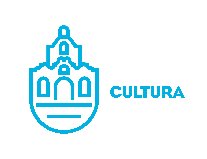 marzo  2020Escuela de Artes Plásticas “Ángel Carranza”lun.mar.mié.jue.vie.sáb.dom.123456718:00 Inauguración de Exposición “ensueños y mudanzas” centro cultural El Refugio.  9101112131415Inicio de clases calendario A2020 las escuelas de artes Ángel Carranza en casa cultura Santa Anita y las Juntas10:00 representación dela dirección de cultura en los objetivos de la agenda 2030 convocada por coplademun 10:00 a 14:00 Fin de curso del taller de Policías en la escuela de artes 16171819202122Cierre de las actividades por Contingencia Covid-19232425262728293031